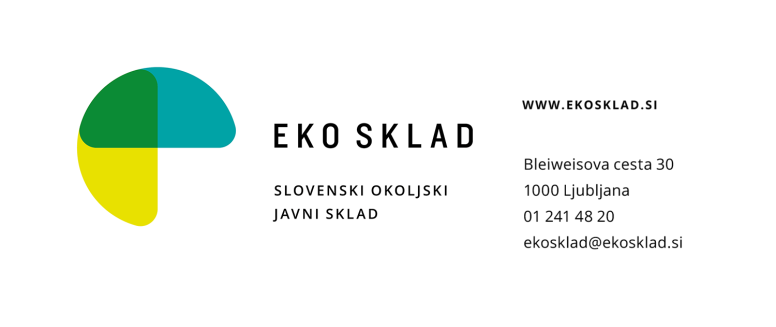 PRIJAVNICAJavni razpis NVO23 za sofinanciranje projektov nevladnih organizacij na področju podnebnih spremembIzpolnite vse razdelke te prijavnice. Kjer nimate nobenih specifičnih informacij za vnos v obrazec, zapišite »ni relevantno« ali podobno. Priložiti je potrebno vse dokumente, ki so zahtevani na kontrolnem seznamu.Spodaj podpisani pooblaščenec pod materialno in kazensko odgovornostjo izjavljam, da so podatki, ki so podani v vlogi na javni razpis NVO23 za sofinanciranje projektov nevladnih organizacij na področju podnebnih sprememb (v nadaljnjem besedilu: javni razpis) z dne __________ (vpišite datum) resnični, priložene listine pa ne vsebujejo lažnih, zavajajočih, netočnih in nepopolnih podatkov ter da fotokopije priloženih listin v celoti ustrezajo originalu. Za podane podatke in priložene listine, njihovo resničnost in ustreznost fotokopij prevzemam vso odgovornost. S podpisom te izjave soglašam, da lahko Eko sklad, j.s., zahteva dodatna pojasnila ali dokazila v zvezi z ugotavljanjem verodostojnosti navedenih podatkov v vlogi podani na javni razpis ter da lahko za potrebe tega javnega razpisa pridobi dokazila glede izpolnjevanja pogojev iz uradnih evidenc ali jih preveri na terenu.Spodaj podpisani pod materialno in kazensko odgovornostjo izjavljam, da:smo pravna oseba zasebnega prava s sedežem v Republiki Sloveniji in registrirana v skladu z veljavnim zakonom, ki ureja društva, zakonom, ki ureja ustanove ali z zakonom, ki ureja zavode;smo nevladna organizacija, ki izpolnjuje pogoje določene v 2. členu  Zakona o nevladnih organizacijah (Uradni list RS, št. 21/18 in nasl., ZNOrg);smo  bili kot taki registrirani najkasneje dve (2) leti pred dnem objave tega javnega razpisa;nismo pravna oseba, ustanovljena kot javni zavod;nismo pravna oseba, ustanovljena po zakonu, ki ureja ustanove, katerih ustanoviteljica ali soustanoviteljica je Republika Slovenija;delujemo na vsebinskem področju, za katerega podajamo vlogo na javni razpis;prijavitelju ter osebam, ki imajo pooblastila za njegovo zastopanje, ni bila izrečena pravnomočna sodba za kazniva dejanja, navedena v prvem odstavku 75. člena Zakona o javnem naročanju (Uradni list RS, št. 91/15 in nasl., ZJN-3);za stroške projektov, ki so financirani po tem javnem razpisu, nismo in ne bomo uveljavljali povračila iz drugih javnih sredstev, kot so proračun Republike Slovenije, lokalni proračuni, sredstva EU, donacije Norveškega EGP Finančnega mehanizma ali Švicarskega prispevka ipd. (prepoved dvojnega financiranja);se strinjamo, da je prijavitelj neposredno odgovoren za pripravo in vodenje predlaganega projekta;ne bomo delovali kot posredniki; imamo zadostne vire financiranja, da zagotovimo obstoj organizacije v obdobju trajanja projekta;imamo izkušnje vodenja oziroma izvajanja projektov, ki so podobni v smislu obsega in vsebine (velja za prijavitelje večjih projektov); nimamo neporavnanih finančnih obveznosti do Eko sklada, j.s.;zapadle neplačane obvezne dajatve in druge denarne nedavčne obveznosti prijavitelja, ki jih pobira Finančna uprava Republike Slovenije, na dan vložitve vloge za pridobitev sredstev ne znašajo 50 eurov ali več;imamo na dan vložitve vloge za pridobitev sredstev predložene vse obračune davčnih odtegljajev za dohodke iz delovnega razmerja za zadnjih pet let do dne vloge za pridobitev sredstev; na dan vložitve vloge nimamo neporavnanih obveznosti iz plač ali socialnih prispevkov;nismo gospodarska družba ali zadruga v težavah v skladu z zakonom, ki ureja pomoč za reševanje in prestrukturiranje gospodarskih družb in zadrug v težavah;zoper nas ni bil podan predlog za začetek postopka zaradi insolventnosti, nismo v postopku zaradi insolventnosti, stečajnem postopku ali postopku prisilnega prenehanja; nimamo blokiranega transakcijskega računaimamo v Republiki Sloveniji odprt transakcijski račun, ki je vpisan v register transakcijskih računov pri Agenciji Republike Slovenije za javnopravne evidence in storitve (AJPES);smo preučili besedilo javnega razpisa, razpisno dokumentacijo s prilogami in vzorec pogodbe o sofinanciranju in sprejemamo vse pogoje in ostale zahteve vsebovane v teh dokumentih;bomo v primeru nenamenske porabe sredstev, nespoštovanja pogodbenih določil ali ugotovitvi dvojnega financiranja vrnili vsa prejeta sredstva, skupaj z zakonskimi zamudnimi obrestmi;so vsi podatki, ki smo jih navedli v vlogi na javni razpis, resnični in dokazljivi ter smo seznanjeni z dejstvom, da je navedba neresničnih podatkov in informacij tudi razlog za prekinitev pogodbe o sofinanciranju in vračilo že prejetih sredstev z zakonskimi zamudnimi obrestmi;se v primeru izbora na javnem razpisu strinjamo z javno objavo podatkov o potrjeni vlogi ter odobrenih in izplačanih denarnih sredstvih v skladu z zakonom, ki ureja dostop do informacij javnega značaja in zakonom, ki ureja varstvo osebnih podatkov.Spodaj podpisani pooblaščenec pod materialno in kazensko odgovornostjo izjavljam, da so podatki, ki so podani v vlogi na javni razpis NVO23 za sofinanciranje projektov nevladnih organizacij na področju podnebnih sprememb (v nadaljnjem besedilu: javni razpis) z dne __________ (vpišite datum) resnični, priložene listine pa ne vsebujejo lažnih, zavajajočih, netočnih in nepopolnih podatkov ter da fotokopije priloženih listin v celoti ustrezajo originalu. Za podane podatke in priložene listine, njihovo resničnost in ustreznost fotokopij prevzemam vso odgovornost. S podpisom te izjave soglašam, da lahko Eko sklad, j.s., zahteva dodatna pojasnila ali dokazila v zvezi z ugotavljanjem verodostojnosti navedenih podatkov v vlogi podani na javni razpis ter da lahko za potrebe tega javnega razpisa pridobi dokazila glede izpolnjevanja pogojev iz uradnih evidenc ali jih preveri na terenu.Spodaj podpisani pod materialno in kazensko odgovornostjo izjavljam, da:smo pravna oseba zasebnega prava s sedežem v Republiki Sloveniji in registrirana v skladu z veljavnim zakonom, ki ureja društva, zakonom, ki ureja ustanove ali z zakonom, ki ureja zavode;smo nevladna organizacija, ki izpolnjuje pogoje določene v 2. členu  Zakona o nevladnih organizacijah (Uradni list RS, št. 21/18 in nasl., ZNOrg);smo  bili kot taki registrirani najkasneje dve (2) leti pred dnem objave tega javnega razpisa;nismo pravna oseba, ustanovljena kot javni zavod;nismo pravna oseba, ustanovljena po zakonu, ki ureja ustanove, katerih ustanoviteljica ali soustanoviteljica je Republika Slovenija;delujemo na vsebinskem področju, za katerega podajamo vlogo na javni razpis;projektnemu partnerju ter osebam, ki imajo pooblastila za njegovo zastopanje, ni bila izrečena pravnomočna sodba za kazniva dejanja, navedena v prvem odstavku 75. člena Zakona o javnem naročanju (Uradni list RS, št. 91/15 in nasl., ZJN-3);za stroške projektov, ki so financirani po tem javnem razpisu, nismo in ne bomo uveljavljali povračila iz drugih javnih sredstev, kot so proračun Republike Slovenije, lokalni proračuni, sredstva EU, donacije Norveškega EGP Finančnega mehanizma ali Švicarskega prispevka ipd. (prepoved dvojnega financiranja);ne bomo delovali kot posredniki; imamo zadostne vire financiranja, da zagotovimo obstoj organizacije v obdobju trajanja projekta;nimamo neporavnanih finančnih obveznosti do Eko sklada, j.s.;zapadle neplačane obvezne dajatve in druge denarne nedavčne obveznosti projektnega partnerja, ki jih pobira Finančna uprava Republike Slovenije, na dan vložitve vloge za pridobitev sredstev ne znašajo 50 eurov ali več;imamo na dan vložitve vloge za pridobitev sredstev predložene vse obračune davčnih odtegljajev za dohodke iz delovnega razmerja za zadnjih pet let do dne vloge za pridobitev sredstev; na dan vložitve vloge nimamo neporavnanih obveznosti iz plač ali socialnih prispevkov;nismo gospodarska družba ali zadruga v težavah v skladu z zakonom, ki ureja pomoč za reševanje in prestrukturiranje gospodarskih družb in zadrug v težavah;zoper nas ni bil podan predlog za začetek postopka zaradi insolventnosti, nismo v postopku zaradi insolventnosti, stečajnem postopku ali postopku prisilnega prenehanja; nimamo blokiranega transakcijskega računaimamo v Republiki Sloveniji odprt transakcijski račun, ki je vpisan v register transakcijskih računov pri Agenciji Republike Slovenije za javnopravne evidence in storitve (AJPES);smo preučili besedilo javnega razpisa, razpisno dokumentacijo s prilogami in vzorec pogodbe o sofinanciranju in sprejemamo vse pogoje in ostale zahteve vsebovane v teh dokumentih;bomo v primeru nenamenske porabe sredstev, nespoštovanja pogodbenih določil ali ugotovitvi dvojnega financiranja vrnili vsa prejeta sredstva, skupaj z zakonskimi zamudnimi obrestmi;so vsi podatki, ki smo jih navedli v vlogi na javni razpis, resnični in dokazljivi ter smo seznanjeni z dejstvom, da je navedba neresničnih podatkov in informacij tudi razlog za prekinitev pogodbe o sofinanciranju in vračilo že prejetih sredstev z zakonskimi zamudnimi obrestmi;se v primeru izbora na javnem razpisu strinjamo z javno objavo podatkov o potrjeni vlogi ter odobrenih in izplačanih denarnih sredstvih v skladu z zakonom, ki ureja dostop do informacij javnega značaja in zakonom, ki ureja varstvo osebnih podatkov.S pomočjo spodnjih tabel podrobno predstavite predvidene delovne sklope projekta. Vsak delovni sklop ima svojo tabelo, zato jih za sklope iz kategorije A skopirajte in izpolnite v ustreznem številu. Posebne tabele za sklope B, C in D so obvezne. Opis posameznih kategorij delovnih sklopov je priložen v razpisni dokumentaciji.Naslov in akronim projektaNaslov in akronim projektaNaslov in akronim projektaAkronim projekta (do 25 znakov)Akronim projekta (do 25 znakov)Akronim projekta (do 25 znakov)Polni naslov projekta (vključuje naj ključne elemente in cilje projekta, do 120 znakov)Polni naslov projekta (vključuje naj ključne elemente in cilje projekta, do 120 znakov)Polni naslov projekta (vključuje naj ključne elemente in cilje projekta, do 120 znakov)Polni naslov projekta (vključuje naj ključne elemente in cilje projekta, do 120 znakov)Vsebinsko področje projektaVsebinsko področje projektaVsebinsko področje projektaVsebinsko področje projektaVsebinsko področje projektaVsebinsko področje projektaVsebinsko področje projektablaženje podnebnih spremembblaženje podnebnih spremembblaženje podnebnih spremembblaženje podnebnih spremembblaženje podnebnih spremembblaženje podnebnih spremembučinkovita raba energije, vključno z energetsko revščinoučinkovita raba energije, vključno z energetsko revščinoučinkovita raba energije, vključno z energetsko revščinoučinkovita raba energije, vključno z energetsko revščinoučinkovita raba energije, vključno z energetsko revščinoučinkovita raba energije, vključno z energetsko revščinotrajnostna mobilnost, vključno z mobilnostno revščinotrajnostna mobilnost, vključno z mobilnostno revščinotrajnostna mobilnost, vključno z mobilnostno revščinotrajnostna mobilnost, vključno z mobilnostno revščinotrajnostna mobilnost, vključno z mobilnostno revščinotrajnostna mobilnost, vključno z mobilnostno revščinovarstvo okolja ali urejanje prostora v povezavi s podnebnimi spremembami varstvo okolja ali urejanje prostora v povezavi s podnebnimi spremembami varstvo okolja ali urejanje prostora v povezavi s podnebnimi spremembami varstvo okolja ali urejanje prostora v povezavi s podnebnimi spremembami varstvo okolja ali urejanje prostora v povezavi s podnebnimi spremembami varstvo okolja ali urejanje prostora v povezavi s podnebnimi spremembami prilagajanje podnebnim spremembam, vključno z na naravi temelječimi rešitvami in krepitvijo biodiverziteteprilagajanje podnebnim spremembam, vključno z na naravi temelječimi rešitvami in krepitvijo biodiverziteteprilagajanje podnebnim spremembam, vključno z na naravi temelječimi rešitvami in krepitvijo biodiverziteteprilagajanje podnebnim spremembam, vključno z na naravi temelječimi rešitvami in krepitvijo biodiverziteteprilagajanje podnebnim spremembam, vključno z na naravi temelječimi rešitvami in krepitvijo biodiverziteteprilagajanje podnebnim spremembam, vključno z na naravi temelječimi rešitvami in krepitvijo biodiverzitetetrajnostna potrošnja in prehranatrajnostna potrošnja in prehranatrajnostna potrošnja in prehranatrajnostna potrošnja in prehranatrajnostna potrošnja in prehranatrajnostna potrošnja in prehranaObseg projektaObseg projektaObseg projektaObseg projektaObseg projektaObseg projektaObseg projektamanjši projekt: predvideno trajanje 12 mesecev in sofinanciranje od 10.000 do 20.000 EURmanjši projekt: predvideno trajanje 12 mesecev in sofinanciranje od 10.000 do 20.000 EURvečji projekt: predvideno trajanje 24 mesecev in sofinanciranje od 20.000,01 EUR do 200.000 EURvečji projekt: predvideno trajanje 24 mesecev in sofinanciranje od 20.000,01 EUR do 200.000 EURProračun projekta in zaprošeni znesek sofinanciranjaProračun projekta in zaprošeni znesek sofinanciranjaProračun projekta in zaprošeni znesek sofinanciranjaProračun projekta in zaprošeni znesek sofinanciranjaProračun projekta in zaprošeni znesek sofinanciranjaProračun projekta in zaprošeni znesek sofinanciranjaProračun projekta in zaprošeni znesek sofinanciranjaSkupna vrednost projekta:00.000,00 EURSkupna vrednost projekta:00.000,00 EURSkupna vrednost projekta:00.000,00 EURSkupni upravičeni stroški projekta:00.000,00 EURSkupni upravičeni stroški projekta:00.000,00 EURSkupni upravičeni stroški projekta:00.000,00 EURZaprošeno sofinanciranje: (po tem razpisu)00.000,00 EURPovzetek projekta (do 3.000 znakov)Opišite projekt: obravnavani problem, ciljne skupine in aktivnosti ter predvidene cilje in rezultate projekta.ADMINISTRATIVNI OBRAZCIADMINISTRATIVNI OBRAZCIADMINISTRATIVNI OBRAZCIADMINISTRATIVNI OBRAZCIADMINISTRATIVNI OBRAZCIADMINISTRATIVNI OBRAZCIADMINISTRATIVNI OBRAZCIADMINISTRATIVNI OBRAZCI1PRIJAVITELJPRIJAVITELJPRIJAVITELJPRIJAVITELJPRIJAVITELJPRIJAVITELJPRIJAVITELJPRIJAVITELJ1. Podatki o prijavitelju1. Podatki o prijavitelju1. Podatki o prijavitelju1. Podatki o prijavitelju1. Podatki o prijavitelju1. Podatki o prijavitelju1. Podatki o prijavitelju1. Podatki o prijavitelju1. Podatki o prijaviteljuPolni nazivPolni nazivKratki naziv (do 15 znakov)Kratki naziv (do 15 znakov)Datum registracijeDatum registracijeDatum registracijeDD / MM / LLLLNaslov sedeža(ulica in hišna številka, poštna številka in pošta)Naslov sedeža(ulica in hišna številka, poštna številka in pošta)Pravna oblika (izberite)Pravna oblika (izberite)  društvo  ustanova zasebni zavod zasebni zavod  drugo:_________  drugo:_________  drugo:_________Naslov elektronske pošteNaslov elektronske pošteSpletna stranSpletna stranTelefonska številkaTelefonska številkaMatična številkaMatična številkaDavčna številkaDavčna številkaDavčna številkaŠtevilka transakcijskega računaŠtevilka transakcijskega računaSI56 _ _ _ _  _ _ _ _  _ _ _ _  _ _ _SI56 _ _ _ _  _ _ _ _  _ _ _ _  _ _ _SI56 _ _ _ _  _ _ _ _  _ _ _ _  _ _ _SI56 _ _ _ _  _ _ _ _  _ _ _ _  _ _ _SI56 _ _ _ _  _ _ _ _  _ _ _ _  _ _ _SI56 _ _ _ _  _ _ _ _  _ _ _ _  _ _ _SI56 _ _ _ _  _ _ _ _  _ _ _ _  _ _ _Transakcijski račun odprt pri:Transakcijski račun odprt pri:2. Odgovorna oseba organizacije (podpisnik pogodbe o sofinanciranju)2. Odgovorna oseba organizacije (podpisnik pogodbe o sofinanciranju)2. Odgovorna oseba organizacije (podpisnik pogodbe o sofinanciranju)2. Odgovorna oseba organizacije (podpisnik pogodbe o sofinanciranju)2. Odgovorna oseba organizacije (podpisnik pogodbe o sofinanciranju)2. Odgovorna oseba organizacije (podpisnik pogodbe o sofinanciranju)2. Odgovorna oseba organizacije (podpisnik pogodbe o sofinanciranju)2. Odgovorna oseba organizacije (podpisnik pogodbe o sofinanciranju)2. Odgovorna oseba organizacije (podpisnik pogodbe o sofinanciranju)Ime in priimek, nazivIme in priimek, naziv3. Vodja projekta (kontaktna oseba)3. Vodja projekta (kontaktna oseba)3. Vodja projekta (kontaktna oseba)3. Vodja projekta (kontaktna oseba)3. Vodja projekta (kontaktna oseba)3. Vodja projekta (kontaktna oseba)3. Vodja projekta (kontaktna oseba)3. Vodja projekta (kontaktna oseba)3. Vodja projekta (kontaktna oseba)Ime in priimekIme in priimekNaslov elektronske pošteNaslov elektronske pošteTel. številkaTel. številka4. Kratek opis organizacije4. Kratek opis organizacije4. Kratek opis organizacije4. Kratek opis organizacije4. Kratek opis organizacije4. Kratek opis organizacije4. Kratek opis organizacije4. Kratek opis organizacije4. Kratek opis organizacijeOpišite organizacijo, njene aktivnosti in kompetence, pri čemer se osredotočite predvsem na tiste, ki so povezane s predlaganimi aktivnostmi projekta. Namen opisa je, da ocenjevalci lažje presodijo usposobljenost prijavitelja za izvedbo predlaganega projekta. Če ima prijavitelj status v javnem interesu na področju varstva okolja ali ohranjanja narave ali urejanja prostora, to navedite. Prijavitelji večjih projektov naj obvezno navedejo tudi izkušnje vodenja oziroma izvajanja projektov, ki so podobni v smislu obsega in vsebine (pri vsakem projektu naj bo navedeno tudi ime projekta, datum začetka in konca projekta, vaša vloga pri projektu (vodenje projekta ali sodelovanje v projektu) in viri sofinanciranja).Opišite organizacijo, njene aktivnosti in kompetence, pri čemer se osredotočite predvsem na tiste, ki so povezane s predlaganimi aktivnostmi projekta. Namen opisa je, da ocenjevalci lažje presodijo usposobljenost prijavitelja za izvedbo predlaganega projekta. Če ima prijavitelj status v javnem interesu na področju varstva okolja ali ohranjanja narave ali urejanja prostora, to navedite. Prijavitelji večjih projektov naj obvezno navedejo tudi izkušnje vodenja oziroma izvajanja projektov, ki so podobni v smislu obsega in vsebine (pri vsakem projektu naj bo navedeno tudi ime projekta, datum začetka in konca projekta, vaša vloga pri projektu (vodenje projekta ali sodelovanje v projektu) in viri sofinanciranja).Opišite organizacijo, njene aktivnosti in kompetence, pri čemer se osredotočite predvsem na tiste, ki so povezane s predlaganimi aktivnostmi projekta. Namen opisa je, da ocenjevalci lažje presodijo usposobljenost prijavitelja za izvedbo predlaganega projekta. Če ima prijavitelj status v javnem interesu na področju varstva okolja ali ohranjanja narave ali urejanja prostora, to navedite. Prijavitelji večjih projektov naj obvezno navedejo tudi izkušnje vodenja oziroma izvajanja projektov, ki so podobni v smislu obsega in vsebine (pri vsakem projektu naj bo navedeno tudi ime projekta, datum začetka in konca projekta, vaša vloga pri projektu (vodenje projekta ali sodelovanje v projektu) in viri sofinanciranja).Opišite organizacijo, njene aktivnosti in kompetence, pri čemer se osredotočite predvsem na tiste, ki so povezane s predlaganimi aktivnostmi projekta. Namen opisa je, da ocenjevalci lažje presodijo usposobljenost prijavitelja za izvedbo predlaganega projekta. Če ima prijavitelj status v javnem interesu na področju varstva okolja ali ohranjanja narave ali urejanja prostora, to navedite. Prijavitelji večjih projektov naj obvezno navedejo tudi izkušnje vodenja oziroma izvajanja projektov, ki so podobni v smislu obsega in vsebine (pri vsakem projektu naj bo navedeno tudi ime projekta, datum začetka in konca projekta, vaša vloga pri projektu (vodenje projekta ali sodelovanje v projektu) in viri sofinanciranja).Opišite organizacijo, njene aktivnosti in kompetence, pri čemer se osredotočite predvsem na tiste, ki so povezane s predlaganimi aktivnostmi projekta. Namen opisa je, da ocenjevalci lažje presodijo usposobljenost prijavitelja za izvedbo predlaganega projekta. Če ima prijavitelj status v javnem interesu na področju varstva okolja ali ohranjanja narave ali urejanja prostora, to navedite. Prijavitelji večjih projektov naj obvezno navedejo tudi izkušnje vodenja oziroma izvajanja projektov, ki so podobni v smislu obsega in vsebine (pri vsakem projektu naj bo navedeno tudi ime projekta, datum začetka in konca projekta, vaša vloga pri projektu (vodenje projekta ali sodelovanje v projektu) in viri sofinanciranja).Opišite organizacijo, njene aktivnosti in kompetence, pri čemer se osredotočite predvsem na tiste, ki so povezane s predlaganimi aktivnostmi projekta. Namen opisa je, da ocenjevalci lažje presodijo usposobljenost prijavitelja za izvedbo predlaganega projekta. Če ima prijavitelj status v javnem interesu na področju varstva okolja ali ohranjanja narave ali urejanja prostora, to navedite. Prijavitelji večjih projektov naj obvezno navedejo tudi izkušnje vodenja oziroma izvajanja projektov, ki so podobni v smislu obsega in vsebine (pri vsakem projektu naj bo navedeno tudi ime projekta, datum začetka in konca projekta, vaša vloga pri projektu (vodenje projekta ali sodelovanje v projektu) in viri sofinanciranja).Opišite organizacijo, njene aktivnosti in kompetence, pri čemer se osredotočite predvsem na tiste, ki so povezane s predlaganimi aktivnostmi projekta. Namen opisa je, da ocenjevalci lažje presodijo usposobljenost prijavitelja za izvedbo predlaganega projekta. Če ima prijavitelj status v javnem interesu na področju varstva okolja ali ohranjanja narave ali urejanja prostora, to navedite. Prijavitelji večjih projektov naj obvezno navedejo tudi izkušnje vodenja oziroma izvajanja projektov, ki so podobni v smislu obsega in vsebine (pri vsakem projektu naj bo navedeno tudi ime projekta, datum začetka in konca projekta, vaša vloga pri projektu (vodenje projekta ali sodelovanje v projektu) in viri sofinanciranja).Opišite organizacijo, njene aktivnosti in kompetence, pri čemer se osredotočite predvsem na tiste, ki so povezane s predlaganimi aktivnostmi projekta. Namen opisa je, da ocenjevalci lažje presodijo usposobljenost prijavitelja za izvedbo predlaganega projekta. Če ima prijavitelj status v javnem interesu na področju varstva okolja ali ohranjanja narave ali urejanja prostora, to navedite. Prijavitelji večjih projektov naj obvezno navedejo tudi izkušnje vodenja oziroma izvajanja projektov, ki so podobni v smislu obsega in vsebine (pri vsakem projektu naj bo navedeno tudi ime projekta, datum začetka in konca projekta, vaša vloga pri projektu (vodenje projekta ali sodelovanje v projektu) in viri sofinanciranja).Opišite organizacijo, njene aktivnosti in kompetence, pri čemer se osredotočite predvsem na tiste, ki so povezane s predlaganimi aktivnostmi projekta. Namen opisa je, da ocenjevalci lažje presodijo usposobljenost prijavitelja za izvedbo predlaganega projekta. Če ima prijavitelj status v javnem interesu na področju varstva okolja ali ohranjanja narave ali urejanja prostora, to navedite. Prijavitelji večjih projektov naj obvezno navedejo tudi izkušnje vodenja oziroma izvajanja projektov, ki so podobni v smislu obsega in vsebine (pri vsakem projektu naj bo navedeno tudi ime projekta, datum začetka in konca projekta, vaša vloga pri projektu (vodenje projekta ali sodelovanje v projektu) in viri sofinanciranja).Priloga 1: IZJAVA PRIJAVITELJA  (navedite polni naziv)           _________________________________________________________________________O IZPOLNJEVANJU IN SPREJEMANJU POGOJEV JAVNEGA RAZPISAKraj in datum Žig(če ne poslujete z žigom, to navedite)Podpis pooblaščenca 2PROJEKTNI PARTNERJIPROJEKTNI PARTNERJIPROJEKTNI PARTNERJIPROJEKTNI PARTNERJIPROJEKTNI PARTNERJIPROJEKTNI PARTNERJIPROJEKTNI PARTNERJIPROJEKTNI PARTNERJIV primeru večjega števila sodelujočih partnerjev skopirajte in izpolnite tabelo in izjavo za vsakega partnerja posebej. Vsak partner mora s podpisom potrditi strinjanje s pogoji, navedenimi v spodnji izjavi projektnega partnerja.V primeru večjega števila sodelujočih partnerjev skopirajte in izpolnite tabelo in izjavo za vsakega partnerja posebej. Vsak partner mora s podpisom potrditi strinjanje s pogoji, navedenimi v spodnji izjavi projektnega partnerja.V primeru večjega števila sodelujočih partnerjev skopirajte in izpolnite tabelo in izjavo za vsakega partnerja posebej. Vsak partner mora s podpisom potrditi strinjanje s pogoji, navedenimi v spodnji izjavi projektnega partnerja.V primeru večjega števila sodelujočih partnerjev skopirajte in izpolnite tabelo in izjavo za vsakega partnerja posebej. Vsak partner mora s podpisom potrditi strinjanje s pogoji, navedenimi v spodnji izjavi projektnega partnerja.V primeru večjega števila sodelujočih partnerjev skopirajte in izpolnite tabelo in izjavo za vsakega partnerja posebej. Vsak partner mora s podpisom potrditi strinjanje s pogoji, navedenimi v spodnji izjavi projektnega partnerja.V primeru večjega števila sodelujočih partnerjev skopirajte in izpolnite tabelo in izjavo za vsakega partnerja posebej. Vsak partner mora s podpisom potrditi strinjanje s pogoji, navedenimi v spodnji izjavi projektnega partnerja.V primeru večjega števila sodelujočih partnerjev skopirajte in izpolnite tabelo in izjavo za vsakega partnerja posebej. Vsak partner mora s podpisom potrditi strinjanje s pogoji, navedenimi v spodnji izjavi projektnega partnerja.V primeru večjega števila sodelujočih partnerjev skopirajte in izpolnite tabelo in izjavo za vsakega partnerja posebej. Vsak partner mora s podpisom potrditi strinjanje s pogoji, navedenimi v spodnji izjavi projektnega partnerja.V primeru večjega števila sodelujočih partnerjev skopirajte in izpolnite tabelo in izjavo za vsakega partnerja posebej. Vsak partner mora s podpisom potrditi strinjanje s pogoji, navedenimi v spodnji izjavi projektnega partnerja.1. Podatki o partnerju št. ___1. Podatki o partnerju št. ___1. Podatki o partnerju št. ___1. Podatki o partnerju št. ___1. Podatki o partnerju št. ___1. Podatki o partnerju št. ___1. Podatki o partnerju št. ___1. Podatki o partnerju št. ___1. Podatki o partnerju št. ___Polni nazivPolni nazivKratki naziv (do 15 znakov)Kratki naziv (do 15 znakov)Datum registracijeDatum registracijeDatum registracijeDD / MM / LLLLNaslov sedeža(ulica in hišna številka, poštna številka in pošta)Naslov sedeža(ulica in hišna številka, poštna številka in pošta)Pravna oblika (izberite)Pravna oblika (izberite)  društvo  ustanova zasebni zavod zasebni zavod zasebni zavod  drugo: _________  drugo: _________Spletna stranSpletna stranMatična številkaMatična številkaDavčna številkaDavčna številkaOdgovorna oseba organizacijeOdgovorna oseba organizacijeKratek opis organizacije (do 2.000 znakov)Kratek opis organizacije (do 2.000 znakov)Opišite organizacijo, njene aktivnosti in kompetence, pri čemer se osredotočite predvsem na tiste, ki so povezane s predlaganimi aktivnostmi projekta. Namen opisa je, da ocenjevalci lažje presodijo usposobljenost partnerja za izvedbo predlaganega projekta.Opišite organizacijo, njene aktivnosti in kompetence, pri čemer se osredotočite predvsem na tiste, ki so povezane s predlaganimi aktivnostmi projekta. Namen opisa je, da ocenjevalci lažje presodijo usposobljenost partnerja za izvedbo predlaganega projekta.Opišite organizacijo, njene aktivnosti in kompetence, pri čemer se osredotočite predvsem na tiste, ki so povezane s predlaganimi aktivnostmi projekta. Namen opisa je, da ocenjevalci lažje presodijo usposobljenost partnerja za izvedbo predlaganega projekta.Opišite organizacijo, njene aktivnosti in kompetence, pri čemer se osredotočite predvsem na tiste, ki so povezane s predlaganimi aktivnostmi projekta. Namen opisa je, da ocenjevalci lažje presodijo usposobljenost partnerja za izvedbo predlaganega projekta.Opišite organizacijo, njene aktivnosti in kompetence, pri čemer se osredotočite predvsem na tiste, ki so povezane s predlaganimi aktivnostmi projekta. Namen opisa je, da ocenjevalci lažje presodijo usposobljenost partnerja za izvedbo predlaganega projekta.Opišite organizacijo, njene aktivnosti in kompetence, pri čemer se osredotočite predvsem na tiste, ki so povezane s predlaganimi aktivnostmi projekta. Namen opisa je, da ocenjevalci lažje presodijo usposobljenost partnerja za izvedbo predlaganega projekta.Opišite organizacijo, njene aktivnosti in kompetence, pri čemer se osredotočite predvsem na tiste, ki so povezane s predlaganimi aktivnostmi projekta. Namen opisa je, da ocenjevalci lažje presodijo usposobljenost partnerja za izvedbo predlaganega projekta.Priloga 2: IZJAVA PROJEKTNEGA PARTNERJA (navedite polni naziv)____________________________________________________________________________O IZPOLNJEVANJU IN SPREJEMANJU POGOJEV JAVNEGA RAZPISAKraj in datum Žig(če ne poslujete z žigom, to navedite)Podpis pooblaščenca VSEBINSKI OBRAZCI1OPIS PROJEKTA1. Opis okoljskega problema (do 5.000 znakov)1. Opis okoljskega problema (do 5.000 znakov)Opredelite okoljski problem, ki ga nameravate nasloviti s projektom in opišite trenutno stanje, pri čemer se oprite na razpoložljive kvantitativne in kvalitativne podatke. Utemeljite izbor problema v kontekstu veljavnih okoljskih politik in strateških dokumentov. Opredelite ciljne skupine (skupine, na katere ciljate s projektnimi aktivnostmi) in deležnike (skupine, ki imajo interes na obravnavanem področju), ki jih problem zadeva, in opišite njihove značilnosti in potrebe.Opredelite okoljski problem, ki ga nameravate nasloviti s projektom in opišite trenutno stanje, pri čemer se oprite na razpoložljive kvantitativne in kvalitativne podatke. Utemeljite izbor problema v kontekstu veljavnih okoljskih politik in strateških dokumentov. Opredelite ciljne skupine (skupine, na katere ciljate s projektnimi aktivnostmi) in deležnike (skupine, ki imajo interes na obravnavanem področju), ki jih problem zadeva, in opišite njihove značilnosti in potrebe.2. Nameni in cilji projekta (do 3.000 znakov)2. Nameni in cilji projekta (do 3.000 znakov)Navedite namene in cilje projekta v padajočem vrstnem redu glede na njihovo pomembnost. Nameni so splošna usmeritev oziroma pot reševanja okoljskega problema, ki jo zasledujete s projektom. Cilje navedite v obliki konkretnih, časovno opredeljenih in merljivih rezultatov dela, ki bodo doseženi v času izvajanja projekta.Navedite namene in cilje projekta v padajočem vrstnem redu glede na njihovo pomembnost. Nameni so splošna usmeritev oziroma pot reševanja okoljskega problema, ki jo zasledujete s projektom. Cilje navedite v obliki konkretnih, časovno opredeljenih in merljivih rezultatov dela, ki bodo doseženi v času izvajanja projekta.3. Dodana vrednost projekta (do 3.000 znakov)3. Dodana vrednost projekta (do 3.000 znakov)Opišite, kako bo projekt nadaljeval ali nadgrajeval dosedanjo prakso na vsebinskem področju in katere nove rešitve, metode ali tehnike uvaja. Ali bodo v projekt vključeni ključni deležniki, katerih sodelovanje bo omogočilo dolgoročno reševanje okoljskega problema? Ali projekt vključuje aktivnosti za vključitev izkušenj in rešitev projekta v relevantne javne politike, dokumente in pravne akte na vsebinskem področju? Kakšna je njegova dodana vrednost v smislu razvoja okoljskega in nevladnega sektorja?Opišite, kako bo projekt nadaljeval ali nadgrajeval dosedanjo prakso na vsebinskem področju in katere nove rešitve, metode ali tehnike uvaja. Ali bodo v projekt vključeni ključni deležniki, katerih sodelovanje bo omogočilo dolgoročno reševanje okoljskega problema? Ali projekt vključuje aktivnosti za vključitev izkušenj in rešitev projekta v relevantne javne politike, dokumente in pravne akte na vsebinskem področju? Kakšna je njegova dodana vrednost v smislu razvoja okoljskega in nevladnega sektorja?4. Trajnost projekta (do 3.000 znakov)4. Trajnost projekta (do 3.000 znakov)Navedite in opišite konkretne aktivnosti, za katere predvidevate, da jih boste izvajali po zaključku projekta. Kako boste zagotovili zadostna kadrovska, materialna in finančna sredstva za njihovo izvajanje? S katerimi ukrepi boste že v času trajanja projekta zagotovili kontinuiteto izvajanja aktivnosti po zaključku sofinanciranja? Kako boste zagotovili, da bodo rezultati projekta ciljnim javnostim in deležnikom na voljo tudi po zaključku projekta?Navedite in opišite konkretne aktivnosti, za katere predvidevate, da jih boste izvajali po zaključku projekta. Kako boste zagotovili zadostna kadrovska, materialna in finančna sredstva za njihovo izvajanje? S katerimi ukrepi boste že v času trajanja projekta zagotovili kontinuiteto izvajanja aktivnosti po zaključku sofinanciranja? Kako boste zagotovili, da bodo rezultati projekta ciljnim javnostim in deležnikom na voljo tudi po zaključku projekta?5. Pričakovana tveganja pri izvedbi projekta  (do 3.000 znakov)5. Pričakovana tveganja pri izvedbi projekta  (do 3.000 znakov)Navedite ključna notranja in zunanja tveganja in omejitve, ki jih pričakujete pri izvedbi projekta, ter opišite njihov obseg in vpliv na doseganje ciljev projekta. Opišite, katere ukrepe ste ali boste izvedli z namenom odprave ali zmanjšanja teh tveganj.Navedite ključna notranja in zunanja tveganja in omejitve, ki jih pričakujete pri izvedbi projekta, ter opišite njihov obseg in vpliv na doseganje ciljev projekta. Opišite, katere ukrepe ste ali boste izvedli z namenom odprave ali zmanjšanja teh tveganj.6. Prispevek k zmanjšanju okoljskega odtisa projekta  (do 3.000 znakov)6. Prispevek k zmanjšanju okoljskega odtisa projekta  (do 3.000 znakov)Opišite, na kakšne načine boste z zasnovo in izvedbo projektnih aktivnosti prispevali k zmanjšanju okoljskega odtisa projekta v primerjavi z običajno prakso.Opišite, na kakšne načine boste z zasnovo in izvedbo projektnih aktivnosti prispevali k zmanjšanju okoljskega odtisa projekta v primerjavi z običajno prakso.2NAČRT AKTIVNOSTINAČRT AKTIVNOSTISeznam vseh delovnih sklopovSeznam vseh delovnih sklopovSeznam vseh delovnih sklopovOznaka sklopaOznaka sklopaNaziv delovnega sklopa (do 150 znakov) (po potrebi dodajte vrstice)npr. A.1npr. A.1…npr. A.2npr. A.2…BBSpremljanje in vrednotenje projektnih aktivnostiCCKomuniciranje in širjenje rezultatov projektaDDVodenje in koordinacija projektaSklop _____Naziv delovnega sklopa (do 150 znakov)Naziv delovnega sklopa (do 150 znakov)Opis predvidenih aktivnosti (do 4.000 znakov)Opis predvidenih aktivnosti (do 4.000 znakov)Opis predvidenih aktivnosti (do 4.000 znakov)Opišite, zakaj je delovni sklop potreben in kako bo prispeval k doseganju ciljev projekta. Navedite metode, ki bodo uporabljene, in podrobno opišite predvidene aktivnosti, vključno z navedbo kako, kdaj, kje in s strani koga bodo izvedene. Rezultati aktivnosti morajo biti merljivi in ovrednoteni s kvalitativnimi in kvantitativnimi kazalniki, ki morajo biti smiselno zajeti tudi v tabeli kazalnikov napredka (sklop B).Opišite, zakaj je delovni sklop potreben in kako bo prispeval k doseganju ciljev projekta. Navedite metode, ki bodo uporabljene, in podrobno opišite predvidene aktivnosti, vključno z navedbo kako, kdaj, kje in s strani koga bodo izvedene. Rezultati aktivnosti morajo biti merljivi in ovrednoteni s kvalitativnimi in kvantitativnimi kazalniki, ki morajo biti smiselno zajeti tudi v tabeli kazalnikov napredka (sklop B).Opišite, zakaj je delovni sklop potreben in kako bo prispeval k doseganju ciljev projekta. Navedite metode, ki bodo uporabljene, in podrobno opišite predvidene aktivnosti, vključno z navedbo kako, kdaj, kje in s strani koga bodo izvedene. Rezultati aktivnosti morajo biti merljivi in ovrednoteni s kvalitativnimi in kvantitativnimi kazalniki, ki morajo biti smiselno zajeti tudi v tabeli kazalnikov napredka (sklop B).Organizacija, odgovorna za izvedbo:Organizacija, odgovorna za izvedbo:Naziv prijavitelja ali projektnega partnerjaSklop _____Naziv delovnega sklopa (do 150 znakov)Naziv delovnega sklopa (do 150 znakov)Opis predvidenih aktivnosti (do 4.000 znakov)Opis predvidenih aktivnosti (do 4.000 znakov)Opis predvidenih aktivnosti (do 4.000 znakov)Opišite, zakaj je delovni sklop potreben in kako bo prispeval k doseganju ciljev projekta. Navedite metode, ki bodo uporabljene, in podrobno opišite predvidene aktivnosti, vključno z navedbo kako, kdaj, kje in s strani koga bodo izvedene. Rezultati aktivnosti morajo biti merljivi in ovrednoteni s kvalitativnimi in kvantitativnimi kazalniki, ki morajo biti smiselno zajeti tudi v tabeli kazalnikov napredka (sklop B).Opišite, zakaj je delovni sklop potreben in kako bo prispeval k doseganju ciljev projekta. Navedite metode, ki bodo uporabljene, in podrobno opišite predvidene aktivnosti, vključno z navedbo kako, kdaj, kje in s strani koga bodo izvedene. Rezultati aktivnosti morajo biti merljivi in ovrednoteni s kvalitativnimi in kvantitativnimi kazalniki, ki morajo biti smiselno zajeti tudi v tabeli kazalnikov napredka (sklop B).Opišite, zakaj je delovni sklop potreben in kako bo prispeval k doseganju ciljev projekta. Navedite metode, ki bodo uporabljene, in podrobno opišite predvidene aktivnosti, vključno z navedbo kako, kdaj, kje in s strani koga bodo izvedene. Rezultati aktivnosti morajo biti merljivi in ovrednoteni s kvalitativnimi in kvantitativnimi kazalniki, ki morajo biti smiselno zajeti tudi v tabeli kazalnikov napredka (sklop B).Organizacija, odgovorna za izvedbo:Organizacija, odgovorna za izvedbo:Naziv prijavitelja ali projektnega partnerjaSklop BSpremljanje in vrednotenje projektnih aktivnostiSpremljanje in vrednotenje projektnih aktivnostiSpremljanje in vrednotenje projektnih aktivnostiSpremljanje in vrednotenje projektnih aktivnostiOpis predvidenih aktivnosti (do 4.000 znakov)Opis predvidenih aktivnosti (do 4.000 znakov)Opis predvidenih aktivnosti (do 4.000 znakov)Opis predvidenih aktivnosti (do 4.000 znakov)Opis predvidenih aktivnosti (do 4.000 znakov)Opišite metode, s katerimi boste spremljali (monitoring) in ovrednotili posamezne kazalnike napredka projekta. Opišite tudi metodo in udeležence zaključne evalvacije projekta ter na kakšen način boste rezultate evalvacije komunicirali in uporabili znotraj in izven vaše organizacije.Opišite metode, s katerimi boste spremljali (monitoring) in ovrednotili posamezne kazalnike napredka projekta. Opišite tudi metodo in udeležence zaključne evalvacije projekta ter na kakšen način boste rezultate evalvacije komunicirali in uporabili znotraj in izven vaše organizacije.Opišite metode, s katerimi boste spremljali (monitoring) in ovrednotili posamezne kazalnike napredka projekta. Opišite tudi metodo in udeležence zaključne evalvacije projekta ter na kakšen način boste rezultate evalvacije komunicirali in uporabili znotraj in izven vaše organizacije.Opišite metode, s katerimi boste spremljali (monitoring) in ovrednotili posamezne kazalnike napredka projekta. Opišite tudi metodo in udeležence zaključne evalvacije projekta ter na kakšen način boste rezultate evalvacije komunicirali in uporabili znotraj in izven vaše organizacije.Opišite metode, s katerimi boste spremljali (monitoring) in ovrednotili posamezne kazalnike napredka projekta. Opišite tudi metodo in udeležence zaključne evalvacije projekta ter na kakšen način boste rezultate evalvacije komunicirali in uporabili znotraj in izven vaše organizacije.Kazalniki napredka projekta (rezultati projekta)Kazalniki napredka projekta (rezultati projekta)Kazalniki napredka projekta (rezultati projekta)Kazalniki napredka projekta (rezultati projekta)Kazalniki napredka projekta (rezultati projekta)Naziv kazalnika (po potrebi dodajte vrstice)Naziv kazalnika (po potrebi dodajte vrstice)Ciljna vrednostOznaka sklopaRok izvedbenpr. število udeležencev usposabljanja; število natisnjenih izvodov publikacije; število obiskovalcev razstave; izdelan tehnični načrt … npr. število udeležencev usposabljanja; število natisnjenih izvodov publikacije; število obiskovalcev razstave; izdelan tehnični načrt … DD / MM / LLLLDD / MM / LLLLDD / MM / LLLLDD / MM / LLLLDD / MM / LLLLDD / MM / LLLLSklop CKomuniciranje in širjenje rezultatov projektaOpis predvidenih aktivnosti (do 4.000 znakov)Opis predvidenih aktivnosti (do 4.000 znakov)Navedite metode, ki bodo uporabljene, in opišite predvidene aktivnosti, vključno z navedbo kako, kdaj, kje in s strani koga bodo izvedene. Rezultati aktivnosti morajo biti merljivi in ovrednoteni s kvalitativnimi in kvantitativnimi kazalniki, ki morajo biti smiselno zajeti tudi v tabeli kazalnikov napredka (delovni sklop B). Namen tega sklopa je komuniciranje namena, ciljev, napredka in rezultatov projekta ter širjenje izkušenj in rezultatov, ki so nastali v okviru projekta, na drugih območjih, področjih in med organizacijami. Aktivnosti in rezultati iz tega sklopa se ne smejo podvajati z aktivnostmi iz sklopov kategorije A.Navedite metode, ki bodo uporabljene, in opišite predvidene aktivnosti, vključno z navedbo kako, kdaj, kje in s strani koga bodo izvedene. Rezultati aktivnosti morajo biti merljivi in ovrednoteni s kvalitativnimi in kvantitativnimi kazalniki, ki morajo biti smiselno zajeti tudi v tabeli kazalnikov napredka (delovni sklop B). Namen tega sklopa je komuniciranje namena, ciljev, napredka in rezultatov projekta ter širjenje izkušenj in rezultatov, ki so nastali v okviru projekta, na drugih območjih, področjih in med organizacijami. Aktivnosti in rezultati iz tega sklopa se ne smejo podvajati z aktivnostmi iz sklopov kategorije A.Sklop DVodenje in koordinacija projektaOpis predvidenih aktivnosti (do 4.000 znakov)Opis predvidenih aktivnosti (do 4.000 znakov)Opišite strukturo in delovne naloge ključnih sodelavcev (zaposlenih) prijavitelja in projektnih partnerjev. V primeru, da bodo v projektu sodelovali tudi prostovoljci, je potrebno navesti njihovo število in delovne naloge. Opišite metode, s katerimi boste koordinirali in nadzirali izvedbo projektnih aktivnosti, ter opišite in utemeljite morebitne druge aktivnosti, ki so povezane z vodenjem projekta.Opišite strukturo in delovne naloge ključnih sodelavcev (zaposlenih) prijavitelja in projektnih partnerjev. V primeru, da bodo v projektu sodelovali tudi prostovoljci, je potrebno navesti njihovo število in delovne naloge. Opišite metode, s katerimi boste koordinirali in nadzirali izvedbo projektnih aktivnosti, ter opišite in utemeljite morebitne druge aktivnosti, ki so povezane z vodenjem projekta.Delež upravičenih stroškov za aktivnosti za krepitev lastne organizacije: 0,0 %Delež upravičenih stroškov za aktivnosti za krepitev lastne organizacije: 0,0 %Opišite predvidene aktivnosti za krepitev zmogljivosti lastne organizacije, utemeljite potrebe po njihovi izvedbi in navedite predvidene rezultate.Opišite predvidene aktivnosti za krepitev zmogljivosti lastne organizacije, utemeljite potrebe po njihovi izvedbi in navedite predvidene rezultate.3ČASOVNI NAČRTČASOVNI NAČRTČASOVNI NAČRTČASOVNI NAČRTČASOVNI NAČRTČASOVNI NAČRTČASOVNI NAČRTČASOVNI NAČRTČASOVNI NAČRTČASOVNI NAČRTČASOVNI NAČRTČASOVNI NAČRTČASOVNI NAČRTČASOVNI NAČRTČASOVNI NAČRTČASOVNI NAČRTČASOVNI NAČRTČASOVNI NAČRTČASOVNI NAČRTČASOVNI NAČRTČASOVNI NAČRTČASOVNI NAČRTČASOVNI NAČRTČASOVNI NAČRTČASOVNI NAČRTČASOVNI NAČRTV časovnem načrtu morajo biti zajete ključne aktivnosti projekta, ki so navedene v načrtu aktivnosti. S polnimi kvadrati (■) označite mesece, v katerih bodo potekale ključne aktivnosti posameznih sklopov.V časovnem načrtu morajo biti zajete ključne aktivnosti projekta, ki so navedene v načrtu aktivnosti. S polnimi kvadrati (■) označite mesece, v katerih bodo potekale ključne aktivnosti posameznih sklopov.V časovnem načrtu morajo biti zajete ključne aktivnosti projekta, ki so navedene v načrtu aktivnosti. S polnimi kvadrati (■) označite mesece, v katerih bodo potekale ključne aktivnosti posameznih sklopov.V časovnem načrtu morajo biti zajete ključne aktivnosti projekta, ki so navedene v načrtu aktivnosti. S polnimi kvadrati (■) označite mesece, v katerih bodo potekale ključne aktivnosti posameznih sklopov.V časovnem načrtu morajo biti zajete ključne aktivnosti projekta, ki so navedene v načrtu aktivnosti. S polnimi kvadrati (■) označite mesece, v katerih bodo potekale ključne aktivnosti posameznih sklopov.V časovnem načrtu morajo biti zajete ključne aktivnosti projekta, ki so navedene v načrtu aktivnosti. S polnimi kvadrati (■) označite mesece, v katerih bodo potekale ključne aktivnosti posameznih sklopov.V časovnem načrtu morajo biti zajete ključne aktivnosti projekta, ki so navedene v načrtu aktivnosti. S polnimi kvadrati (■) označite mesece, v katerih bodo potekale ključne aktivnosti posameznih sklopov.V časovnem načrtu morajo biti zajete ključne aktivnosti projekta, ki so navedene v načrtu aktivnosti. S polnimi kvadrati (■) označite mesece, v katerih bodo potekale ključne aktivnosti posameznih sklopov.V časovnem načrtu morajo biti zajete ključne aktivnosti projekta, ki so navedene v načrtu aktivnosti. S polnimi kvadrati (■) označite mesece, v katerih bodo potekale ključne aktivnosti posameznih sklopov.V časovnem načrtu morajo biti zajete ključne aktivnosti projekta, ki so navedene v načrtu aktivnosti. S polnimi kvadrati (■) označite mesece, v katerih bodo potekale ključne aktivnosti posameznih sklopov.V časovnem načrtu morajo biti zajete ključne aktivnosti projekta, ki so navedene v načrtu aktivnosti. S polnimi kvadrati (■) označite mesece, v katerih bodo potekale ključne aktivnosti posameznih sklopov.V časovnem načrtu morajo biti zajete ključne aktivnosti projekta, ki so navedene v načrtu aktivnosti. S polnimi kvadrati (■) označite mesece, v katerih bodo potekale ključne aktivnosti posameznih sklopov.V časovnem načrtu morajo biti zajete ključne aktivnosti projekta, ki so navedene v načrtu aktivnosti. S polnimi kvadrati (■) označite mesece, v katerih bodo potekale ključne aktivnosti posameznih sklopov.V časovnem načrtu morajo biti zajete ključne aktivnosti projekta, ki so navedene v načrtu aktivnosti. S polnimi kvadrati (■) označite mesece, v katerih bodo potekale ključne aktivnosti posameznih sklopov.V časovnem načrtu morajo biti zajete ključne aktivnosti projekta, ki so navedene v načrtu aktivnosti. S polnimi kvadrati (■) označite mesece, v katerih bodo potekale ključne aktivnosti posameznih sklopov.V časovnem načrtu morajo biti zajete ključne aktivnosti projekta, ki so navedene v načrtu aktivnosti. S polnimi kvadrati (■) označite mesece, v katerih bodo potekale ključne aktivnosti posameznih sklopov.V časovnem načrtu morajo biti zajete ključne aktivnosti projekta, ki so navedene v načrtu aktivnosti. S polnimi kvadrati (■) označite mesece, v katerih bodo potekale ključne aktivnosti posameznih sklopov.V časovnem načrtu morajo biti zajete ključne aktivnosti projekta, ki so navedene v načrtu aktivnosti. S polnimi kvadrati (■) označite mesece, v katerih bodo potekale ključne aktivnosti posameznih sklopov.V časovnem načrtu morajo biti zajete ključne aktivnosti projekta, ki so navedene v načrtu aktivnosti. S polnimi kvadrati (■) označite mesece, v katerih bodo potekale ključne aktivnosti posameznih sklopov.V časovnem načrtu morajo biti zajete ključne aktivnosti projekta, ki so navedene v načrtu aktivnosti. S polnimi kvadrati (■) označite mesece, v katerih bodo potekale ključne aktivnosti posameznih sklopov.V časovnem načrtu morajo biti zajete ključne aktivnosti projekta, ki so navedene v načrtu aktivnosti. S polnimi kvadrati (■) označite mesece, v katerih bodo potekale ključne aktivnosti posameznih sklopov.V časovnem načrtu morajo biti zajete ključne aktivnosti projekta, ki so navedene v načrtu aktivnosti. S polnimi kvadrati (■) označite mesece, v katerih bodo potekale ključne aktivnosti posameznih sklopov.V časovnem načrtu morajo biti zajete ključne aktivnosti projekta, ki so navedene v načrtu aktivnosti. S polnimi kvadrati (■) označite mesece, v katerih bodo potekale ključne aktivnosti posameznih sklopov.V časovnem načrtu morajo biti zajete ključne aktivnosti projekta, ki so navedene v načrtu aktivnosti. S polnimi kvadrati (■) označite mesece, v katerih bodo potekale ključne aktivnosti posameznih sklopov.V časovnem načrtu morajo biti zajete ključne aktivnosti projekta, ki so navedene v načrtu aktivnosti. S polnimi kvadrati (■) označite mesece, v katerih bodo potekale ključne aktivnosti posameznih sklopov.V časovnem načrtu morajo biti zajete ključne aktivnosti projekta, ki so navedene v načrtu aktivnosti. S polnimi kvadrati (■) označite mesece, v katerih bodo potekale ključne aktivnosti posameznih sklopov.V časovnem načrtu morajo biti zajete ključne aktivnosti projekta, ki so navedene v načrtu aktivnosti. S polnimi kvadrati (■) označite mesece, v katerih bodo potekale ključne aktivnosti posameznih sklopov.Časovni načrtČasovni načrtČasovni načrtČasovni načrtČasovni načrtČasovni načrtČasovni načrtČasovni načrtČasovni načrtČasovni načrtČasovni načrtČasovni načrtČasovni načrtČasovni načrtČasovni načrtČasovni načrtČasovni načrtČasovni načrtČasovni načrtČasovni načrtČasovni načrtČasovni načrtČasovni načrtČasovni načrtČasovni načrtČasovni načrtČasovni načrtOznaka sklopaOznaka sklopaNaziv aktivnosti znotraj sklopaZaporedni mesec izvajanja (manjši projekti: omejitev 12 mesecev, večji projekti: omejitev 24 mesecev)Zaporedni mesec izvajanja (manjši projekti: omejitev 12 mesecev, večji projekti: omejitev 24 mesecev)Zaporedni mesec izvajanja (manjši projekti: omejitev 12 mesecev, večji projekti: omejitev 24 mesecev)Zaporedni mesec izvajanja (manjši projekti: omejitev 12 mesecev, večji projekti: omejitev 24 mesecev)Zaporedni mesec izvajanja (manjši projekti: omejitev 12 mesecev, večji projekti: omejitev 24 mesecev)Zaporedni mesec izvajanja (manjši projekti: omejitev 12 mesecev, večji projekti: omejitev 24 mesecev)Zaporedni mesec izvajanja (manjši projekti: omejitev 12 mesecev, večji projekti: omejitev 24 mesecev)Zaporedni mesec izvajanja (manjši projekti: omejitev 12 mesecev, večji projekti: omejitev 24 mesecev)Zaporedni mesec izvajanja (manjši projekti: omejitev 12 mesecev, večji projekti: omejitev 24 mesecev)Zaporedni mesec izvajanja (manjši projekti: omejitev 12 mesecev, večji projekti: omejitev 24 mesecev)Zaporedni mesec izvajanja (manjši projekti: omejitev 12 mesecev, večji projekti: omejitev 24 mesecev)Zaporedni mesec izvajanja (manjši projekti: omejitev 12 mesecev, večji projekti: omejitev 24 mesecev)Zaporedni mesec izvajanja (manjši projekti: omejitev 12 mesecev, večji projekti: omejitev 24 mesecev)Zaporedni mesec izvajanja (manjši projekti: omejitev 12 mesecev, večji projekti: omejitev 24 mesecev)Zaporedni mesec izvajanja (manjši projekti: omejitev 12 mesecev, večji projekti: omejitev 24 mesecev)Zaporedni mesec izvajanja (manjši projekti: omejitev 12 mesecev, večji projekti: omejitev 24 mesecev)Zaporedni mesec izvajanja (manjši projekti: omejitev 12 mesecev, večji projekti: omejitev 24 mesecev)Zaporedni mesec izvajanja (manjši projekti: omejitev 12 mesecev, večji projekti: omejitev 24 mesecev)Zaporedni mesec izvajanja (manjši projekti: omejitev 12 mesecev, večji projekti: omejitev 24 mesecev)Zaporedni mesec izvajanja (manjši projekti: omejitev 12 mesecev, večji projekti: omejitev 24 mesecev)Zaporedni mesec izvajanja (manjši projekti: omejitev 12 mesecev, večji projekti: omejitev 24 mesecev)Zaporedni mesec izvajanja (manjši projekti: omejitev 12 mesecev, večji projekti: omejitev 24 mesecev)Zaporedni mesec izvajanja (manjši projekti: omejitev 12 mesecev, večji projekti: omejitev 24 mesecev)Zaporedni mesec izvajanja (manjši projekti: omejitev 12 mesecev, večji projekti: omejitev 24 mesecev)Oznaka sklopaOznaka sklopaNaziv aktivnosti znotraj sklopa123456789101112131415161718192021222324FINANČNI OBRAZCIPazljivo izpolnite vse finančne obrazce, ki so pripravljeni v priloženih datotekah (xls). Vsi finančni obrazci (1–4) so obvezne sestavine projektne prijavnice in jih je potrebno priložiti vlogi na javni razpis. Pooblaščena oseba prijavitelja mora s podpisom in žigom (razen, če ne posluje z žigom) potrditi resničnost podatkov na vsakem obrazcu posebej. V primeru napak se upoštevajo zneski v povzetku finančnega načrta (obrazec 1).V proračun morajo biti vključeni vsi predvideni stroški projekta in opredeljeni v skladu z navodili in pogoji v razpisni dokumentaciji. Vnašajte le v polja, ki niso obarvana, sistem bo preostale vrednosti izračunal samodejno. Vsi stroški naj bodo zaokroženi na najbližji evro.V obrazcu 1 navedite skupne zneske tako upravičenih kot tudi vseh ostalih (neupravičenih) stroškov projekta.V obrazce 2, 3 in 4 vnašajte le upravičene stroške, pri čemer bodite posebej pozorni, kdaj je potrebno vpisati bruto in kdaj neto vrednost, saj je DDV pri nekaterih organizacijah delno ali v celoti neupravičen strošek.Kategorije upravičenih in neupravičenih stroškov ter potrebna dokazila so podrobneje opredeljena v razpisni dokumentaciji.Pazljivo izpolnite vse finančne obrazce, ki so pripravljeni v priloženih datotekah (xls). Vsi finančni obrazci (1–4) so obvezne sestavine projektne prijavnice in jih je potrebno priložiti vlogi na javni razpis. Pooblaščena oseba prijavitelja mora s podpisom in žigom (razen, če ne posluje z žigom) potrditi resničnost podatkov na vsakem obrazcu posebej. V primeru napak se upoštevajo zneski v povzetku finančnega načrta (obrazec 1).V proračun morajo biti vključeni vsi predvideni stroški projekta in opredeljeni v skladu z navodili in pogoji v razpisni dokumentaciji. Vnašajte le v polja, ki niso obarvana, sistem bo preostale vrednosti izračunal samodejno. Vsi stroški naj bodo zaokroženi na najbližji evro.V obrazcu 1 navedite skupne zneske tako upravičenih kot tudi vseh ostalih (neupravičenih) stroškov projekta.V obrazce 2, 3 in 4 vnašajte le upravičene stroške, pri čemer bodite posebej pozorni, kdaj je potrebno vpisati bruto in kdaj neto vrednost, saj je DDV pri nekaterih organizacijah delno ali v celoti neupravičen strošek.Kategorije upravičenih in neupravičenih stroškov ter potrebna dokazila so podrobneje opredeljena v razpisni dokumentaciji.KONTROLNI SEZNAM ZA PRIJAVITELJEProjektna prijavnica    (podpisana in žigosana s strani pooblaščene osebe prijavitelja in vključuje pravilno in v celoti izpolnjene administrativne in vsebinske obrazce)Priloga 1: Izjava prijavitelja o izpolnjevanju in sprejemanju pogojev javnega razpisa (podpisana in žigosana s strani pooblaščene osebe)Priloga 2: Izjave projektnih partnerjev o izpolnjevanju in sprejemanju pogojev javnega razpisa(podpisana in žigosana izjava s strani pooblaščene osebe za vsakega projektnega partnerja posebej)Priloga 3: Finančni načrt – obrazci 1, 2, 3 in 4(pravilno in v celoti izpolnjeni finančni obrazci, ki so podpisani in žigosani s strani pooblaščene osebe)